Vabljeni na Hiško eksperimentov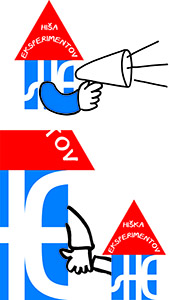 v sredo, 21. decembra na OŠ Kanal.»Zavzeli« bomo dva razreda in v njih postavili eksperimente. Isti dan se bosta v šoli odvili še dve znanstveni dogodivščini. V dopoldanskem času so eksperimenti namenjeni šolarjem, popoldne pa so vrata od   13.10 do 16.00 ure odprta za vse zunanje obiskovalce.Obisk Hiške eksperimentov je brezplačen.
Vabljeni vsi, ki želite doživeti center znanosti na osnovni šoli.Hiški eksperimentov sta prisluhnila globalna pokrovitelja: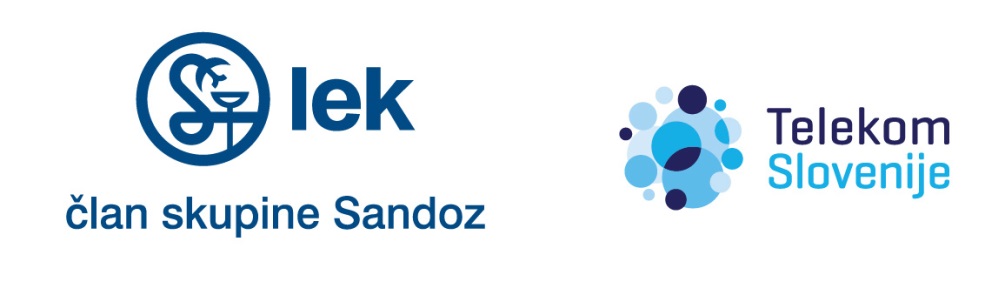 Za pojasnila pokličite na telefon 01 3006 888
Andreja Perat, Hiša eksperimentovSlovenijo branimo pred nevednostjo, iskanjem najlažje poti, ignoranco, povprečnostjo, apatičnostjo in miselnostjo: »jaz vse vem!«Veliki pokrovitelji Hiše eksperimentov: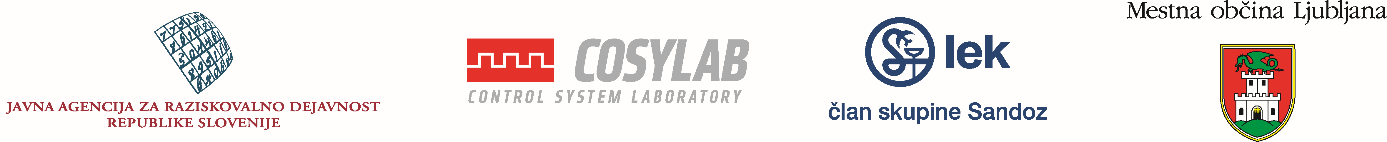 